LibreOffice 4.2After testing out LibreOffice I see that it’s a great solution if run without compatibility with MS Office .docx files.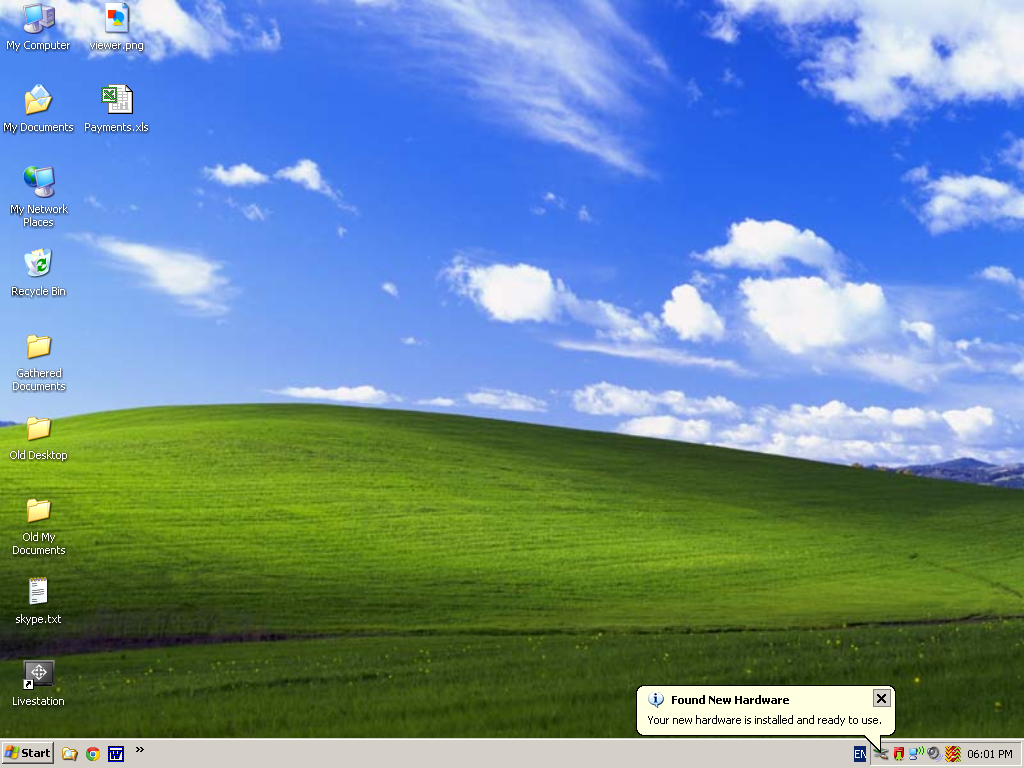 